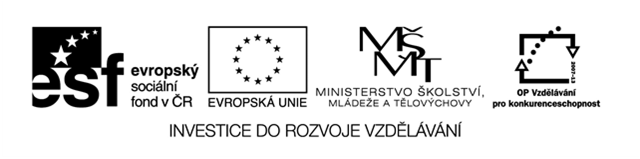 Název školy: Základní škola a Mateřská škola Prysk ,okres Česká Lípa, příspěvková organizace
Autor: Eva Vavřinová
Název materiálu:VY_52_INOVACE_10 _ENVIRONMENTÁLNÍ VÝCHOVA_ZOO-TESTČíslo projektu : CZ .1.07/1.4.00/21.1705Anotace : TEST je určen žákům 3.,4.,a 5.ročníku k ověření učiva  o ZOOZdroj: clipart OFFICEOpakování ZOOJméno a příjmení: Barevně podtrhni správná tvrzení: V ZOO můžeme poznat zvířata, která nežijí v ČR.V ZOO se dělají pokusy na zvířatech.ZOO poskytuje možnost rozmnožovat ohrožené druhy.ZOO umožňuje studium zvířat.ZOO poskytuje domov opuštěným zvířatům.Napiš alespoň jedno české město, ve kterém je ZOO.Mezi ohrožená zvířata patří (zakroužkuj je)lev      myš     kráva     potkan     papoušek   žirafa      slon    pes     vepř    srna   antilopa gepard  zebrazajíc   velryba   orangutan   jelen    kos    vrabecPoznáš o kom se píše?toto zvíře má rádo bambusové výhonky a má černobílé zbarvenítoto zvíře je nejrychlejší šelma na světětoto zvíře nosí své mládě v břišním vakutoto zvíře se nejvíc podobá člověkutoto zvíře je nazýváno král zvířatKdo nebo co způsobuje ohrožení některých zvířat ve světě? Uveď alespoň 1 příklad.U každého bodu napiš alespoň 2 zvířata ze ZOO:mají klymají černobílou barvumají ploutvemají křídlaNapiš, co se návštěvníci v ZOO nesmí dělat:Vyber si jedno zvíře ze ZOO, které se ti nejvíce líbí a nakresli ho.